FAX送信先 042-383-1133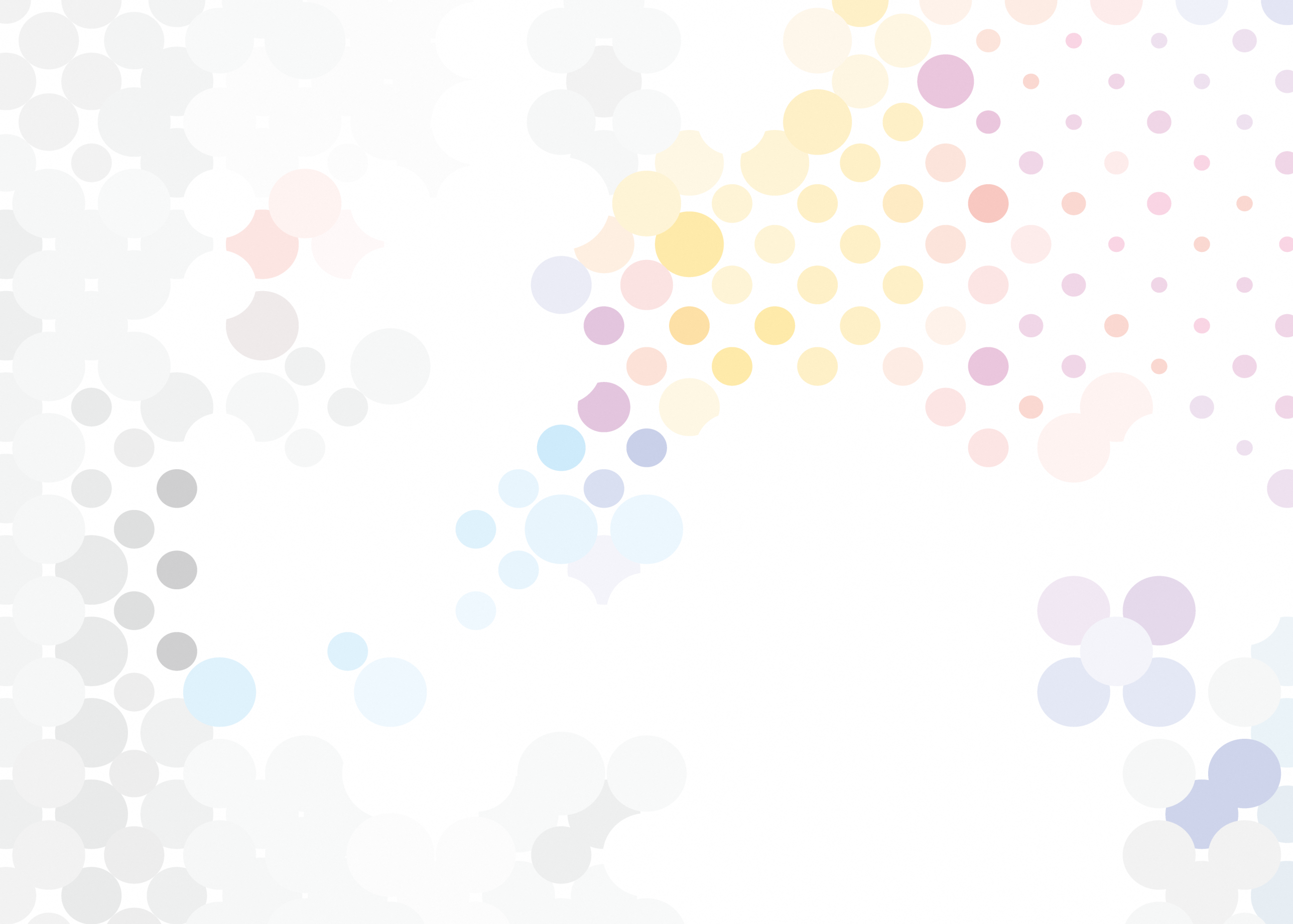 問い合わせ先小金井市教育委員会学校教育部指導室担当　指導主事　田村　忍TEL  042－387－9877　FAX  042－383－1133氏名ふりがなふりがなふりがな氏名所属・職名・・・TELFAX